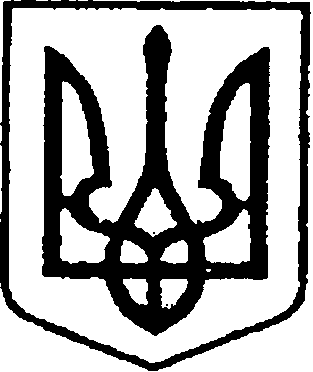                                              УКРАЇНА                          ПРОЕКТ №660                                            ЧЕРНІГІВСЬКА ОБЛАСТЬ         від 04.03. 2020р.Н І Ж И Н С Ь К А   М І С Ь К А    Р А Д Асесія  скликанняР І Ш Е Н Н Явід                             2020 р.              м. Ніжин	                №Відповідно до статей 25, 26, 42, 59 Закону України «Про місцеве самоврядування в Україні», Регламенту Ніжинської міської ради Чернігівської області VІІ скликання, затвердженого рішенням Ніжинської міської ради Чернігівської області VІІ скликання від 24 листопада 2015 року №1-2/2015 (із змінами), керуючись Законом України «Про внесення змін до деяких законодавчих актів України щодо стимулювання інвестиційної діяльності в Україні», міська рада вирішила:	1.Внести зміни до рішення Ніжинської міської ради від 24.12.2019 р. №26-65/2019 «Про втрату чинності рішень Ніжинської міської ради» та доповнити його підпунктами наступного змісту:«1.1.Уповноважити виконавчий комітет Ніжинської міської ради (юридична особа) виступати стороною у договорі про пайову участь замовників у створенні і розвитку інженерно-транспортної та соціальної інфраструктури на території населених пунктів Ніжинської міської об’єднаної територіальної громади та здійснювати контроль за станом його виконання.1.2.Виконавчому комітету Ніжинської міської ради при наданні замовникам будівництва розрахунку пайової участі щодо об’єкта будівництва керуватися Законом України від 20.09.2019року №132-IX «Про внесення змін до деяких законодавчих актів України щодо стимулювання інвестиційної діяльності в Україні».2.Т.в.о. начальника відділу економіки та інвестиційної діяльності  Ніжинської міської ради Чернігівської області (Гавриш Т.М.) забезпечити оприлюднення даного рішення протягом п’яти робочих днів з дня його прийняття шляхом розміщення на офіційному веб-сайті Ніжинської міської ради.3. Організацію роботи по виконанню рішення покласти на першого заступника міського голови з питань діяльності виконавчих органів ради Олійника Г.М.     4. Контроль за виконанням цього рішення покласти на постійну комісію міської ради з питань земельних відносин, будівництва, архітектури, інвестиційного розвитку міста та децентралізації.Міський  голова                                                                               А.В. ЛінникВізують:Т.в.о. начальника відділу економікита  інвестиційної діяльності 			                                Гавриш Т.М.Перший заступник міського голови  з питань діяльності виконавчих органів ради				     Олійник Г.М.Cекретар міської ради 							     Салогуб В.В.Голова постійної комісії міської ради з питань регламенту депутатської діяльності та етики, законності, правопорядку, антикорупційної політики, свободи слова та зв’язків з громадськістю						      Щербак О.В.Голова постійної комісії міської ради з питань Земельнихвідносин, будівництва, архітектури,інвестиційного розвитку міста та децентралізації		      Голова постійної комісії міської ради з питань соціально-економічного розвитку міста, підприємницької діяльності, дерегуляції, фінансів та бюджету                                                                        Мамедов В.Х.Начальник відділу юридично-кадрового 					забезпечення апарату виконавчого комітетуНіжинської міської ради                                                              Лега В.О.Про внесення змін до рішення Ніжинської міської ради від 24.12.2019р.  №26-65/2019 «Про втрату чинності рішень Ніжинської міської ради» 